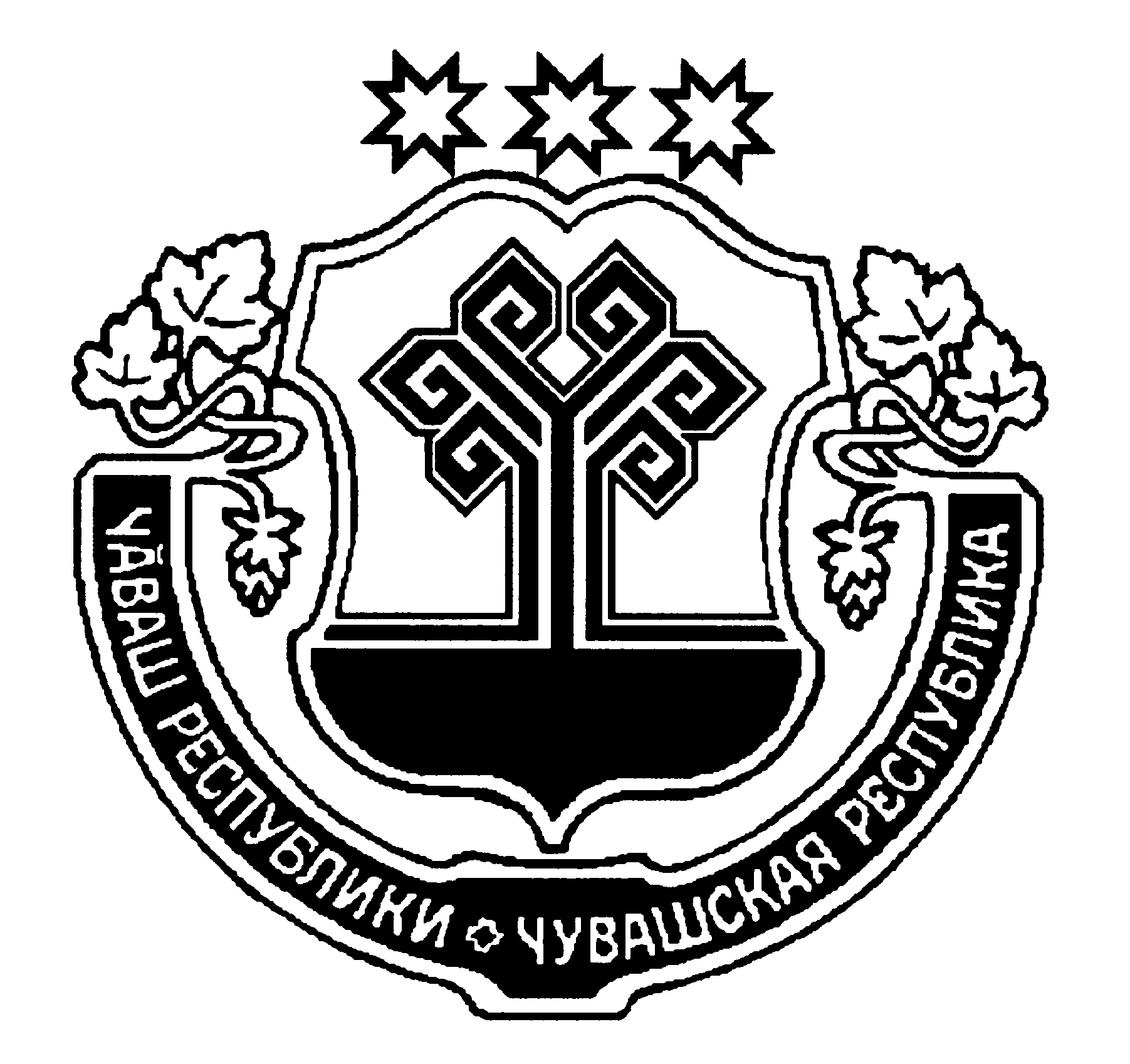 О проведении публичных слушаний по проекту решения Собрания депутатов Цивильского городского поселения «О внесении изменений  в Устав Цивильского городского поселения Цивильского района» В соответствии с Федеральным законом от 6 октября . №131-ФЗ «Об общих принципах организации местного самоуправления в Российской Федерации», Уставом Цивильского городского поселения Цивильского района Чувашской Республики, в целях приведения Устава Цивильского городского поселения Цивильского района Чувашской Республики в соответствие с действующим законодательством администрация Цивильского городского поселения Цивильского района ПОСТАНОВЛЯЕТ:1. Назначить проведение публичных слушаний по проекту решения Собрания депутатов Цивильского городского поселения о внесении изменений в Устав Цивильского городского поселения Цивильского района в зале заседаний администрации Цивильского района по адресу: Чувашская Республика, Цивильский район, г. Цивильск, ул. Маяковского, д. 12 на 23 октября  2019  года на 17:10 часов.2. Образовать для проведения публичных слушаний по проекту решения Собрания депутатов Цивильского городского поселения Цивильского района комиссию в следующем составе:Николаев В.П. - глава Цивильского городского поселения, председатель комиссии;Туманова Е.А. – ведущий специалист - эксперт администрации Цивильского городского поселения, секретарь комиссии.Члены:Цуканова О.С. – главный специалист - эксперт администрации Цивильского городского поселения;Романова Л.Л. – главный специалист - эксперт администрации Цивильского городского поселения Цивильского городского поселения.3. Ответственным за подготовку и проведение публичных слушаний по проекту решения о внесении изменений и дополнений в Устав Цивильского городского поселения Цивильского района администрацию Цивильского городского поселения.4. Опубликовать в периодическом печатном издании «Официальный вестник Цивильского городского поселения» настоящее постановление, проект решения Собрания депутатов Цивильского городского поселения Цивильского района Чувашской Республики «О внесении изменений в Устав Цивильского городского поселения Цивильского района Чувашской Республики» и порядок внесения предложений. (Приложение к постановлению).Глава  Цивильского городского поселения                                                                                           В.П. НиколаевПриложениек постановлению Цивильского городского поселенияот 17.09.2019  г. №181/1П О Р Я Д О Квнесения предложенийПредложения по проекту решения Собрания депутатов Цивильского городского поселения Цивильского района Чувашской Республики «О внесении изменений в Устав Цивильского городского поселения Цивильского района Чувашской Республики» принимаются в зале заседаний администрации Цивильского района по адресу: Чувашская Республика, Цивильский район, г. Цивильск, ул. Маяковского, д. 12Предложения по проекту решения могут быть внесены в письменном виде, в том числе путем направления писем и телеграмм, устно при непосредственном обращении в администрацию Цивильского городского поселения, или по телефону 21-5-15.В предложении по проекту решения должны содержаться следующие сведения: фамилия, имя, отчество и адрес лица, направившего предложение, однозначно выраженное мнение, не допускающее двоякого толкования, о внесении каких-либо изменений в проект.Проект решения Собрания депутатов Цивильского городского поселения Цивильского района Чувашской Республики О внесении изменений в Устав Цивильского городского поселения Цивильского района Чувашской РеспубликиНа основании Федерального закона от 06.10.2003 № 131-ФЗ "Об общих принципах организации местного самоуправления в Российской Федерации", Закона Чувашской Республики от 18.10.2004 № 19 "Об организации местного самоуправления в Чувашской Республике" и в целях проведения Устава Цивильского городского поселения Цивильского района Чувашской Республики, принятого решением Собрания депутатов Цивильского городского поселения Цивильского района Чувашской Республики 18.12.2014 г. № 31, в соответствии  с действующим законодательством, Собрание депутатов Цивильского городского поселения Цивильского района Чувашской Республики Собрания депутатов Цивильского городского поселенияЦивильского района Чувашской РеспубликиРЕШИЛО:1. Внести в Устав Цивильского городского поселения Цивильского района Чувашской Республики, принятый решением Собрания депутатов Цивильского городского поселения Цивильского района Чувашской Республики от 18.12.2014 № 31, (с изменениями, внесенными решениями Собрания депутатов Цивильского городского поселения Цивильского района Чувашской Республики от 21.07.2015 № 22, от 06.07.2017 № 20, от 09.04.2019 № 03/2) следующие изменения:1) пункт 19 части 1 статьи 7 после слов "территории, выдача" дополнить словами "градостроительного плана земельного участка, расположенного в границах поселения, выдача";2)  подпункт 4.1 части 1 статьи 9 признать утратившим силу;3) дополнить статьей 15.1 следующего содержания:«Статья 15.1. Сход граждан1. В случаях, предусмотренных настоящим Федеральным законом «Об общих принципах организации местного самоуправления в Российской Федерации», сход граждан может проводиться:1) в населенном пункте по вопросу изменения границ поселения, в состав которого входит указанный населенный пункт, влекущего отнесение территории указанного населенного пункта к территории другого поселения;2)в населенном пункте, входящем в состав поселения, внутригородского района, внутригородской территории города федерального значения, муниципального округа, городского округа либо расположенном на межселенной территории в границах муниципального района, по вопросу введения и использования средств самообложения граждан на территории данного населенного пункта;3) в сельском населенном пункте по вопросу выдвижения кандидатуры старосты сельского населенного пункта, а также по вопросу досрочного прекращения полномочий старосты сельского населенного пункта.2. Сход граждан, предусмотренный настоящей статьей, правомочен при участии в нем более половины обладающих избирательным правом жителей населенного пункта или поселения. В случае, если в населенном пункте отсутствует возможность одновременного совместного присутствия более половины обладающих избирательным правом жителей данного населенного пункта, сход граждан в соответствии с уставом муниципального образования, в состав которого входит указанный населенный пункт, проводится поэтапно в срок, не превышающий одного месяца со дня принятия решения о проведении схода граждан. При этом лица, ранее принявшие участие в сходе граждан, на последующих этапах участия в голосовании не принимают. Решение схода граждан считается принятым, если за него проголосовало более половины участников схода граждан.»;4) пункт 13 части 7 статьи 34 изложить в следующей редакции:«13) преобразования Цивильского городского поселения, осуществляемого в соответствии с частями 3, 3.1-1, 5, 7.2 статьи 13 Федерального закона от 6 октября 2003 г. № 131-ФЗ «Об общих принципах организации местного самоуправления в Российской Федерации», а также в случае упразднения Цивильского городского поселения;»;5) часть 4 статьи 28 изложить в следующей редакции:«Депутат Собрания депутатов Цивильского городского поселения должен соблюдать ограничения, запреты, исполнять обязанности, которые установлены Федеральным законом от 25 декабря 2008 года N 273-ФЗ "О противодействии коррупции" и другими федеральными законами. Полномочия депутата прекращаются досрочно в случае несоблюдения ограничений, запретов, неисполнения обязанностей, установленных Федеральным законом от 25 декабря 2008 года N 273-ФЗ "О противодействии коррупции", Федеральным законом от 3 декабря 2012 года N 230-ФЗ "О контроле за соответствием расходов лиц, замещающих государственные должности, и иных лиц их доходам", Федеральным законом от 7 мая 2013 года N 79-ФЗ "О запрете отдельным категориям лиц открывать и иметь счета (вклады), хранить наличные денежные средства и ценности в иностранных банках, расположенных за пределами территории Российской Федерации, владеть и (или) пользоваться иностранными финансовыми инструментами", если иное не предусмотрено Федеральным законом «Об общих принципах организации местного самоуправления в Российской Федерации».К депутату Собрания депутатов Цивильского городского поселения, представившему недостоверные или неполные сведения о своих доходах, расходах, об имуществе и обязательствах имущественного характера, а также сведения о доходах, расходах, об имуществе и обязательствах имущественного характера своих супруги (супруга) и несовершеннолетних детей, если искажение этих сведений является несущественным, могут быть применены меры ответственности, предусмотренные частью 7.3-1 статьи 40 Федерального закона от 6 октября 2003 г. № 131-ФЗ «Об общих принципах организации местного самоуправления в Российской Федерации».Порядок принятия решения о применении к депутату Собрания депутатов Цивильского городского поселения мер ответственности, указанных в части 7.3-1 статьи 40 Федерального закона от 6 октября 2003 г. № 131-ФЗ «Об общих принципах организации местного самоуправления в Российской Федерации», определяется решением Собрания депутатов Цивильского городского поселения в соответствии с законом Чувашской Республики.»;6) пункт 3 части 1 статьи 31 изложить в следующей редакции:«3) преобразования Цивильского городского поселения, осуществляемого в соответствии с частями 3, 3.1-1, 5 7.2 статьи 13 Федерального закона от 6 октября 2003 г. № 131-ФЗ «Об общих принципах организации местного самоуправления в Российской Федерации», а также в случае упразднения Цивильского городского поселения;».2. Настоящее решение вступает в силу после его государственной регистрации и официального опубликования (обнародования).Глава Цивильского городского поселения                                                                                            В.П. НиколаевЧАВАШ РЕСПУБЛИКИÇĚРПУ РАЙОНЕЧУВАШСКАЯ РЕСПУБЛИКАЦИВИЛЬСКИЙ РАЙОН ÇĚРПУ ХУЛИ            ПОСЕЛЕНИЙĚН ПУÇЛĂХĚЙЫШĂНУ2019 Ç авӑн 17- мĕшĕ 181/1 №     Çĕрпу хулиГЛАВАЦИВИЛЬСКОГО  ГОРОДСКОГО ПОСЕЛЕНИЯ ПОСТАНОВЛЕНИЕ17 сентября 2019 г. № 181/1  город Цивильск